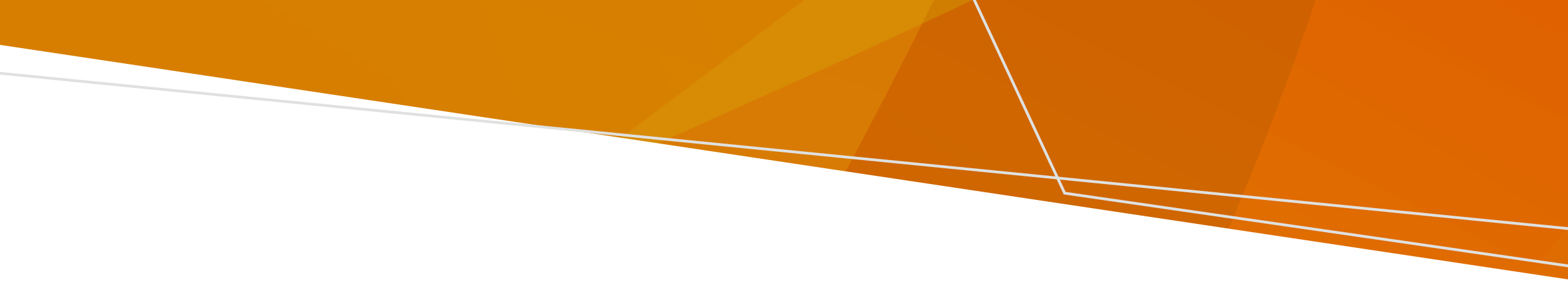 بعد الفيضان، سوف ينصحك مزود المياه لديك ما إذا كانت مياه الصنبور الخاصة بك صالحة للشرب. قد يصدرون: تعميم حظر شرب المياه: تحتوي مياهك على مواد كيميائية وسموم ضارة وشربها يمكن أن يؤدي الى تدهور صحتك.تعميم وجوب غلي المياه: قد تحتوي المياه الخاصة بك على جراثيم ويجب عليك غلي الماء قبل الاستخدام. شرب الماء غير المغلي يمكن أن يجعلك مريضاً. ماذا تفعل إن لم تستطع شرب ماء الصنبورلا يمكنك شرب مياه الصنبور إذا أصدرت وكالة المياه لديك "تعميم حظر شرب المياه". يجب عليك: عدم شرب مياه الصنبور من المنطقة المتأثرة عدم غلي أو معالجة الماء بالكلور أو المبيض لأنه لن يجعله صالحاً للاستهلاك. استخدم المياه المُعبأة للشرب، وإعداد الطعام، والمشروبات، وحليب الأطفال، وصنع الثلج، وتنظيف الأسنان بالفرشاة، أو كمياه شرب للحيوانات الأليفة. في بعض الحالات، يمكنك استخدام مياه الصنبور لغسل المراحيض وغسل يديك والاستحمام (تأكد من عدم ابتلاع الماء) وغسل الملابس. توقف عن استخدام الماء واتصل بطبيبك إذا واجهت أي تهيج في الجلد أو أي رد فعل آخر.سيخبرك مُزود المياه لديك متى يكون شرب ماء الصنبور آمنًا. ماذا تفعل إن احتجت الى غلي ماء الصنبور  إذا أصدر مُزود المياه الذي تتعامل معه "تعميم وجوب غلي المياه"، سيكون عليك غلي مياه الصنبور. لغلي مياه الصنبور حتى يصبح شربه آمناً: قم بغلي الماء حتى يصل الى حالة الغليان حيث ترى الكثير من الفقاعات من قاع الإناء أو الغلاية لفترة متواصلة. برّد الماء قبل الاستخدام.الغلايات المزودة بمفاتيح قطع أوتوماتيكية هي مناسبة. يجب ضبط الغلايات ذات درجات الحرارة المختلفة على درجة الغليان. خزّن الماء المغلي في وعاء نظيف ومغلقبرّد الماء قبل الاستخدام يجب توخي الحذر لتجنب إصابات الحروق.يجب استخدام الماء المغلي للشرب وتحضير الطعام والمشروبات وحليب الأطفال؛ وصنع الثلج وتنظيف الأسنان بالفرشاة وكمياه شرب للحيوانات الأليفة. يمكن استخدام الماء غير المغلي لغسل اليدين، والاستحمام (تأكد من عدم ابتلاع الماء)، وغسل المراحيض، وغسل الأطباق والملابس، والبستنة أو التنظيف خارج المنزل باستعمال الخراطيم. سيخبرك مُزود المياه لديك متى يكون شرب ماء الصنبور آمناً دون غليان. احصل على المساعدةاتصل بمزود المياه لديك للحصول على المعلومات <www.water.vic.gov.au/water-industry-and-customers/know-your-water-corporation>. إذا كنت قلقاً مما إذا كنت قد شربت مياه ملوثة أو تعاني من أعراض شبيهة بالتهاب المعدة والأمعاء، تواصل مع طبيبك.لتلقي هذا المنشور بتنسيق يمكن الوصول إليه، أرسل بريداً إلكترونياً إلى pph.communications@health.vic.gov.auشرب المياه بعد الفيضانمعلومات عن وقت وكيفية شرب مياه صالحة للاستعمال بعد الفيضان Arabic | العربيةOFFICIAL